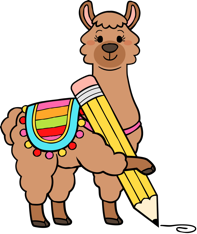 Mrs. Walsh’s Distance Learning Schedule *Please understand that due to the challenges of COVID-19, we are receiving new information minute to minute. I vow to keep you informed on all changes as quickly as I am notified. Week 08/17-8/21Focus:This week, we will be focusing on getting to know each other and our technology. Keep in mind that over the next few weeks, we will be moving slow and steady. Taking time to get to know each other and use our technology is crucial for a success year of distance learning. Tuesday 8/18Tuesday 8/18To Do:Breathe... We are going to create a beautiful year together!Read my emailed “Welcome Letter”Click the link below and fill out the Family Information SurveyFamily Information SurveyPick up your child’s iPad today at the District Technology Department from 12:00pm to 6:00pm 9619 Cuyamaca Street Santee, CA 92071Wednesday 8/19Wednesday 8/19Parent Informational Meeting:9:00 or 10:00(click on link)Password:kinderWelcome to Kindergarten!Meet Mrs. WalshDistance Learning Overview*Please note, I will be holding four (4) parent informational meetings, you only need to attend ONE meeting. If you cannot attend today, I will have two more options tomorrow. To Do:Visit our class website: Mrs. Walsh’s DL KindergartenHave your child watch the video on the homepage!Follow the Downloading Apps on Student iPad Directions to download the first couple of applications we will be using on our iPads.Thursday 8/20Thursday 8/20Parent Informational Meeting:9:00 or 10:00(click on link)Password:kinderWelcome to Kindergarten!Meet Mrs. WalshDistance Learning Overview*Please note, I will be holding four (4) parent informational meetings, you only need to attend ONE meeting.  These are the same meetings as the ones held on Wednesday. To Do:Have your child draw a picture of themselves doing something they love! Write their name at the top of their picture in pencil and have them trace their name 5 times using 5 different color crayons!Pin up your child’s picture somewhere in their special workspace or on the wall to be admired.Click the blue “EPIC” app on your child’s ipad browse the library, login using our class code: deb8203 Choose a book to read together or listen to together!Friday 8/22Friday 8/22Student/Teacher Meeting:9:30 OR 10:30Via Google meets app on ipadCode:kinderwalshWelcome to Kindergarten!Meet Mrs. WalshIntroductionsLearn to mute and unmuteRead aloud*Please only attend ONE meeting!   To Do:Don’t forget to complete the Family Information Survey by EOD todayWatch these three videos with your students- Repeat as you feel is necessary!ABC Phonics Song7 Days of the WeekCount to 20 and WorkoutClick the blue “EPIC” app on your child’s ipad browse the library, login using our class code: deb8203 Choose a book to read together or listen to together!Breathe... We made it through the first few days! 